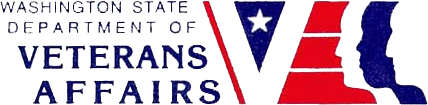 VAAC Virtual MeetingSeptember 17, 202010:00 – 11:30 amJoin Zoom Meetinghttps://wdva.zoom.us/j/94565330355?pwd=Vk50T25yMlJ3RmVKa0lwNXJxbnJUZz09Meeting ID: 945 6533 0355Passcode: 925888AGENDARoll Call – Larry AlcantaraAfter Action Report of First Virtual Town Hall – AllDates of Next Virtual Town Hall for 2020 – AllTopics/Speakers – All2020 Outstanding Service to Veterans Award – AllSelection for Awardees (Date) – All2020 Auburn Veterans Day Parade - AllGood of the Order - AllAAR on the VAAC Town Hall Virtual Meeting: Compiled from e-mail receivedPRO'S -Time of the day was just right to conduct the virtual town hallInformation brief informativeAll Topics covered by speakers were goodInformation and info for attendees to follow up were placed in the Q & A or emailed to attendees to have later on when they may have questions or comments.Slide briefs were emailed to all attendees.Information to find those resources or assistance were shared with attendees as well as links were also sent via e-mail to attendeesTime Frame was good – went a little over the markVery EngagingCON'S -Attendees needs to be muted If available, keep all attendees in a virtual waiting room until the top of the hour when the meeting starts. preventing repeating constant introductions every time someone chime's in.VAAC members needs to log on at least 15-20 minutes before start of the town hall to work on last minute logistics for the town hall to avoid destruction/interruptionEnsure that VAAC Members chime in on time and if cannot make it – notify VAAC Chair, Vice Chair and Liza so it can be announced during the roll callSpeaker should stand in a podium while giving presentation and try to have attendees engaged during the presentationPower point presentation – good to see on the screen, suggest that presenter not read it verbatimWould be great during presentation to give examples of the information being shared so attendees can relate better or have much better understandingCamera needs to be and be focus to the individual presenting